国际电联无线电通信全会，考虑到a)	ITU-R第229/5号课题研究解决“IMT地面系统的进一步发展”问题；b)	IMT将在未来继续发展，以便能够比现有的IMT满足更多需求；c)	ITU-R M.1645建议书定义了IMT-2000未来发展的框架和总体目标以及IMT-2000后继系统；d)	ITU-R M.2083-0建议书为2020年及其后的IMT未来发展确定了框架和整体目标；e)	ITU-R第57号决议被成功地应用于IMT-Advanced的研发工作；f)	根据ITU-R第57号决议开发的IMT-Advanced的程序与流程已部署到位，并将在修订ITU-R M.2012建议书时用于IMT-Advanced的未来研发工作；g)	根据ITU-R第57号决议制定的程序流程还成功地运用于自2013年以来开展的IMT-2000的研发工作，并将在修订ITU-R M.1457建议书时继续用于IMT-2000的未来研发工作；h)	ITU-R第56号决议研究解决IMT的命名问题，并确定“IMT”一词将被用作根名；i)	无论进一步确定哪种具体名称，最好对于未在上述考虑到f)和g)中解决的IMT未来研发问题采取统一的原则，做出决议上述考虑到i)探讨的IMT未来研发问题涉及：1	开发IMT建议书和报告，包括无线电接口规范的建议书；2	未来IMT开发的建议书和报告应该是一个持续和及时的过程，应用已经界定的输出成果，同时考虑到ITU-R外部的发展；3	未来开发拟考虑的IMT无线电接口技术，应当以成员国和各相关ITU-R研究组部门成员及部门准成员提交的提案为依据。此外，亦可根据ITU-R第9号决议所规定的原则，以受邀外部组织提交的提案为依据；4	未来IMT开发的建议书和报告的过程应当对所有提议技术一视同仁，评估其满足IMT要求的情况；5	在考虑未来IMT开发过程中，应当及时纳入随着时间推移而新开发出的无线电接口，并酌情修订相关建议书；6	根据上述做出决议部分，本过程应当包括：a)	根据未来IMT开发的框架和总体目标，确定能够支持新能力的最低技术要求和评估标准，同时考虑到最终用户需求，并避免不必要的既有要求；b)	以通函的形式邀请ITU-R成员提议未来IMT开发的无线电接口候选技术；c)	此外，亦可通过ITU-R第9号决议，在与其它组织的联络与合作范围内，邀请其提议IMT的无线电接口候选技术。邀请时，应提请这些组织注意目前ITU-R知识产权（IPR）政策；d)	ITU-R应该对所提议的未来IMT开发的无线电接口技术进行评估，以确保它们满足上述6a)部分所定的要求与标准。评估过程可以使用ITU-R第9号决议详细规定的ITU-R与其它组织互动的原则；e)	针对本决议的考虑到的段落，旨在取得和谐化的共识建设，这将可能使进行中的未来IMT开发的无线电接口获得业界的广泛支持；f)	一个标准化阶段，在此阶段，ITU-R根据评估报告（由做出决议6d)部分界定）以及建立的共识（由做出决议6e)部分界定）的结果，未来IMT开发的无线电接口规范建议书，确保这些规范能够达到6a)或6g)部分中所规定的技术要求与评估标准。在该标准化阶段，可以使用ITU-R第9号决议中所规定的原则，继续与国际电联之外的其它相关组织合作，以补充ITU-R内部的工作；g)	对6a)部分中规定的最低技术要求和评估标准进行审议，同时考虑到技术进步和最终用户要求是随着时间的推移而不断地变化的。因为最低技术要求和评估标准发生了变化，根据ITU-R第56号决议的规定，它们将被分别指定为IMT进一步研发的针对相应名称的不同可识别版本。这一过程将包括对现有版本的审议，以决定其是否应当继续有效；h)	一个持续而及时的过程，在此过程中，可以提交新的无线电接口技术，并更新现有的无线电接口规范。这一过程应当有足够的灵活性，以允许提议者对现行批准生效的任何版本的标准进行评估，责成无线电通信局主任 1	确保未来研发的IMT无线电接口技术和标准的提议单位了解ITU-R第1号决议中所规定的ITU-R知识产权政策；2	提供必要的支持，实施适当的程序，以满足上述做出决议的要求，包括发出一份征集无线电接口技术提案的通函。______________无线电通信全会（RA-15）
2015年10月26-30日，日内瓦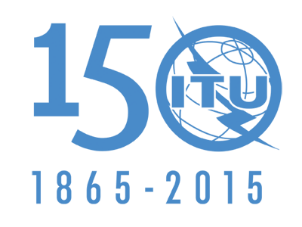 国 际 电 信 联 盟来源：5/201号文件文件 5/1004(Ann.3)-C来源：5/201号文件2015年9月1日来源：5/201号文件无线电通信第5研究组无线电通信第5研究组新的ITU-R[IMT原则]决议草案新的ITU-R[IMT原则]决议草案2020年及其后IMT未来开发进程的原则2020年及其后IMT未来开发进程的原则